Сегодня, 14 февраля в нашей школе проводилось мероприятие Мастер-класс «Олимпийские символы» 3-4 классы. Дети рисовали Олимпийские символы, а затем сами выбирали лучшие рисунки. Ребята хвалили друг друга, поздравляли с днем св. Валентина  мероприятие подарило много радости и хорошее настроение.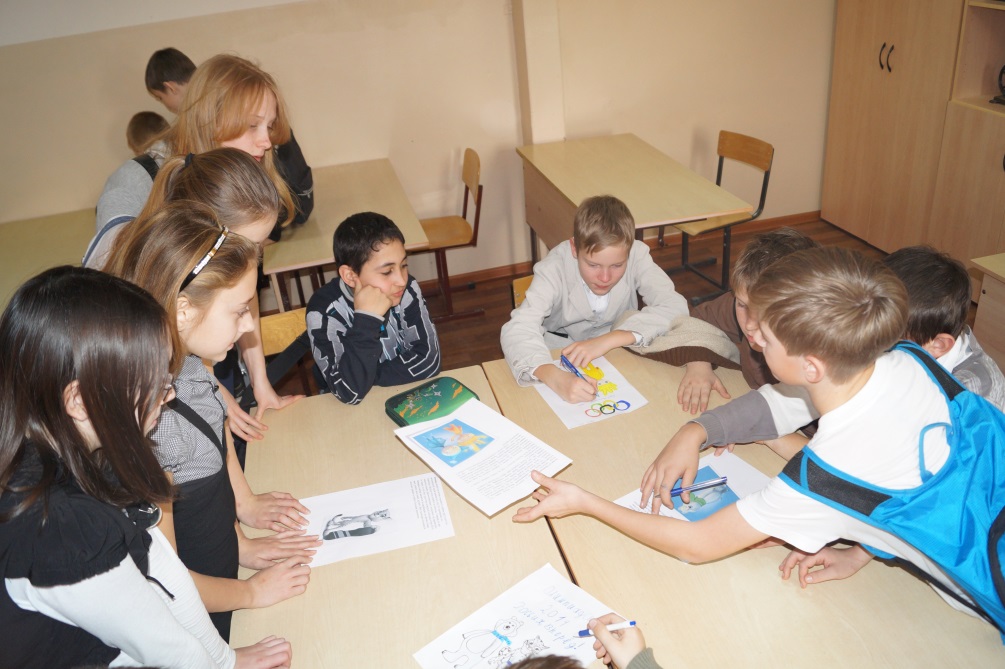 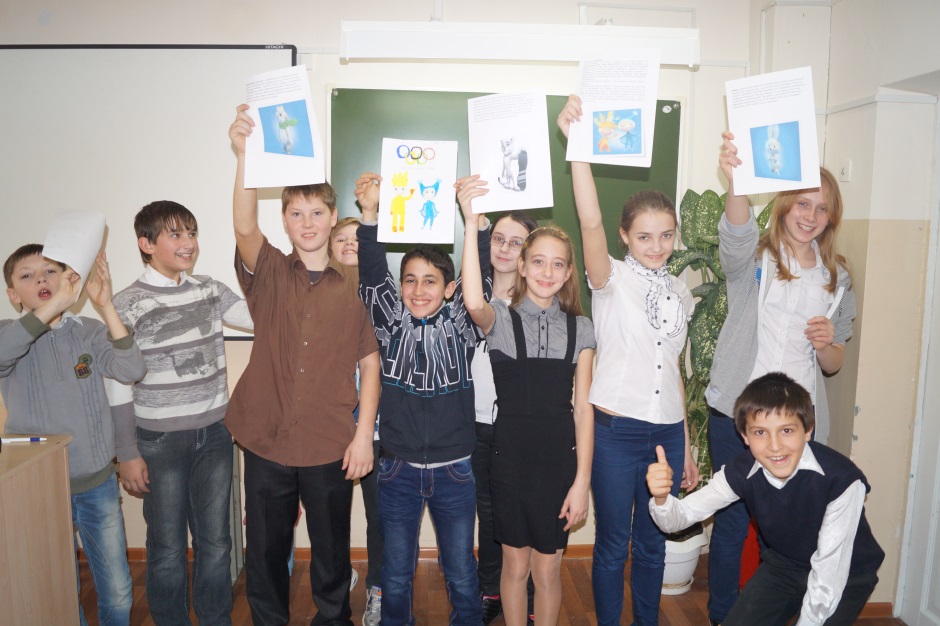 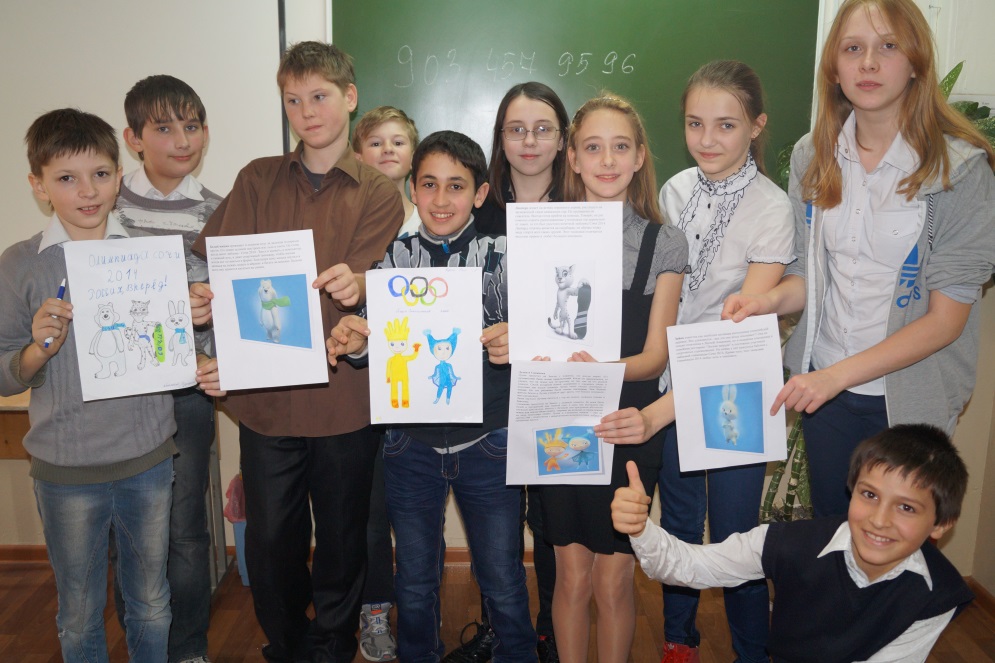 